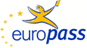 EuropassCurriculum VitaeEuropassCurriculum VitaeEuropassCurriculum Vitae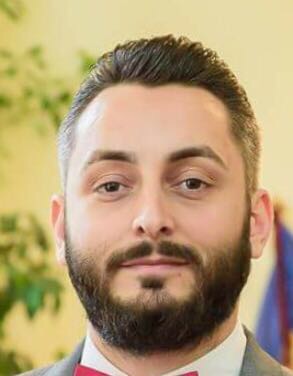 Personal informationPersonal informationPersonal informationFirst name(s) / Surname(s) First name(s) / Surname(s) First name(s) / Surname(s) Cristian BalaneanCristian BalaneanCristian BalaneanCristian BalaneanCristian BalaneanCristian BalaneanCristian BalaneanCristian BalaneanCristian BalaneanCristian BalaneanAddress(es)Address(es)Address(es)Str. Calea Martirilor, nr. 60, bloc C5, scara B, Ap. 31,  loc. Timisoara, jud. TimisStr. Calea Martirilor, nr. 60, bloc C5, scara B, Ap. 31,  loc. Timisoara, jud. TimisStr. Calea Martirilor, nr. 60, bloc C5, scara B, Ap. 31,  loc. Timisoara, jud. TimisStr. Calea Martirilor, nr. 60, bloc C5, scara B, Ap. 31,  loc. Timisoara, jud. TimisStr. Calea Martirilor, nr. 60, bloc C5, scara B, Ap. 31,  loc. Timisoara, jud. TimisStr. Calea Martirilor, nr. 60, bloc C5, scara B, Ap. 31,  loc. Timisoara, jud. TimisStr. Calea Martirilor, nr. 60, bloc C5, scara B, Ap. 31,  loc. Timisoara, jud. TimisStr. Calea Martirilor, nr. 60, bloc C5, scara B, Ap. 31,  loc. Timisoara, jud. TimisStr. Calea Martirilor, nr. 60, bloc C5, scara B, Ap. 31,  loc. Timisoara, jud. TimisStr. Calea Martirilor, nr. 60, bloc C5, scara B, Ap. 31,  loc. Timisoara, jud. TimisTelephone(s)Telephone(s)Telephone(s)Mobile: +40762094710Mobile: +40762094710Mobile: +40762094710Mobile: +40762094710Fax(es)Fax(es)Fax(es)----------E-mailE-mailE-mailcristibala1@yahoo.comcristibala1@yahoo.comcristibala1@yahoo.comcristibala1@yahoo.comcristibala1@yahoo.comcristibala1@yahoo.comcristibala1@yahoo.comcristibala1@yahoo.comcristibala1@yahoo.comcristibala1@yahoo.comNationalityNationalityNationalityRomanianRomanianRomanianRomanianRomanianRomanianRomanianRomanianRomanianRomanianMarital statusMarital statusMarital statusMarriedMarriedMarriedMarriedMarriedMarriedMarriedMarriedMarriedMarriedDate of birthDate of birthDate of birth05.04.198905.04.198905.04.198905.04.198905.04.198905.04.198905.04.198905.04.198905.04.198905.04.1989GenderGenderGenderMaleMaleMaleMaleMaleMaleMaleMaleMaleMaleWork experienceDatesName and address of employerOccupation or position heldMain activities and responsibilitiesWork experienceDatesName and address of employerOccupation or position heldMain activities and responsibilitiesWork experienceDatesName and address of employerOccupation or position heldMain activities and responsibilities2 December 2017– PresentS.C. FRIGOGLASS ROMANIA S.R.L Production support engineer- Ensure technical support for the manufacturing processes, - Monitoring production processes (for prototype and pilot production),- Adapts the manufacturing processes to the plant manufacturing capabilities, - Ensure the preparation of the CNC programs, manage and archives the      technical department files (drawings, instructions, technical specifications), - Provide technical assistance for the efficient operation of the plant.2 December 2017– PresentS.C. FRIGOGLASS ROMANIA S.R.L Production support engineer- Ensure technical support for the manufacturing processes, - Monitoring production processes (for prototype and pilot production),- Adapts the manufacturing processes to the plant manufacturing capabilities, - Ensure the preparation of the CNC programs, manage and archives the      technical department files (drawings, instructions, technical specifications), - Provide technical assistance for the efficient operation of the plant.2 December 2017– PresentS.C. FRIGOGLASS ROMANIA S.R.L Production support engineer- Ensure technical support for the manufacturing processes, - Monitoring production processes (for prototype and pilot production),- Adapts the manufacturing processes to the plant manufacturing capabilities, - Ensure the preparation of the CNC programs, manage and archives the      technical department files (drawings, instructions, technical specifications), - Provide technical assistance for the efficient operation of the plant.2 December 2017– PresentS.C. FRIGOGLASS ROMANIA S.R.L Production support engineer- Ensure technical support for the manufacturing processes, - Monitoring production processes (for prototype and pilot production),- Adapts the manufacturing processes to the plant manufacturing capabilities, - Ensure the preparation of the CNC programs, manage and archives the      technical department files (drawings, instructions, technical specifications), - Provide technical assistance for the efficient operation of the plant.2 December 2017– PresentS.C. FRIGOGLASS ROMANIA S.R.L Production support engineer- Ensure technical support for the manufacturing processes, - Monitoring production processes (for prototype and pilot production),- Adapts the manufacturing processes to the plant manufacturing capabilities, - Ensure the preparation of the CNC programs, manage and archives the      technical department files (drawings, instructions, technical specifications), - Provide technical assistance for the efficient operation of the plant.2 December 2017– PresentS.C. FRIGOGLASS ROMANIA S.R.L Production support engineer- Ensure technical support for the manufacturing processes, - Monitoring production processes (for prototype and pilot production),- Adapts the manufacturing processes to the plant manufacturing capabilities, - Ensure the preparation of the CNC programs, manage and archives the      technical department files (drawings, instructions, technical specifications), - Provide technical assistance for the efficient operation of the plant.2 December 2017– PresentS.C. FRIGOGLASS ROMANIA S.R.L Production support engineer- Ensure technical support for the manufacturing processes, - Monitoring production processes (for prototype and pilot production),- Adapts the manufacturing processes to the plant manufacturing capabilities, - Ensure the preparation of the CNC programs, manage and archives the      technical department files (drawings, instructions, technical specifications), - Provide technical assistance for the efficient operation of the plant.2 December 2017– PresentS.C. FRIGOGLASS ROMANIA S.R.L Production support engineer- Ensure technical support for the manufacturing processes, - Monitoring production processes (for prototype and pilot production),- Adapts the manufacturing processes to the plant manufacturing capabilities, - Ensure the preparation of the CNC programs, manage and archives the      technical department files (drawings, instructions, technical specifications), - Provide technical assistance for the efficient operation of the plant.2 December 2017– PresentS.C. FRIGOGLASS ROMANIA S.R.L Production support engineer- Ensure technical support for the manufacturing processes, - Monitoring production processes (for prototype and pilot production),- Adapts the manufacturing processes to the plant manufacturing capabilities, - Ensure the preparation of the CNC programs, manage and archives the      technical department files (drawings, instructions, technical specifications), - Provide technical assistance for the efficient operation of the plant.2 December 2017– PresentS.C. FRIGOGLASS ROMANIA S.R.L Production support engineer- Ensure technical support for the manufacturing processes, - Monitoring production processes (for prototype and pilot production),- Adapts the manufacturing processes to the plant manufacturing capabilities, - Ensure the preparation of the CNC programs, manage and archives the      technical department files (drawings, instructions, technical specifications), - Provide technical assistance for the efficient operation of the plant.                                         DatesName and address of employer                                         DatesName and address of employer                                         DatesName and address of employer 2 November 2016 – 1 December 2017S.C. FRIGOGLASS ROMANIA S.R.L  2 November 2016 – 1 December 2017S.C. FRIGOGLASS ROMANIA S.R.L  2 November 2016 – 1 December 2017S.C. FRIGOGLASS ROMANIA S.R.L  2 November 2016 – 1 December 2017S.C. FRIGOGLASS ROMANIA S.R.L  2 November 2016 – 1 December 2017S.C. FRIGOGLASS ROMANIA S.R.L  2 November 2016 – 1 December 2017S.C. FRIGOGLASS ROMANIA S.R.L  2 November 2016 – 1 December 2017S.C. FRIGOGLASS ROMANIA S.R.L  2 November 2016 – 1 December 2017S.C. FRIGOGLASS ROMANIA S.R.L  2 November 2016 – 1 December 2017S.C. FRIGOGLASS ROMANIA S.R.L  2 November 2016 – 1 December 2017S.C. FRIGOGLASS ROMANIA S.R.L      Occupation or position held     Occupation or position held     Occupation or position held  Team Leader  Team Leader  Team Leader  Team Leader  Team Leader  Team Leader  Team Leader  Team Leader  Team Leader  Team LeaderMain activities and responsibilitiesMain activities and responsibilitiesMain activities and responsibilities- Maintain production processes in consistency with company policy and objectives - Ensure that proper safety practices are followed- Evaluate and propose solutions in terms of manpower and work assignments to ensure the efficiency of the department- Maintain up-to-date reports of the utilization of raw materials, tools and equipment in order to provide accurate data for the monthly inventory- Maintain production processes in consistency with company policy and objectives - Ensure that proper safety practices are followed- Evaluate and propose solutions in terms of manpower and work assignments to ensure the efficiency of the department- Maintain up-to-date reports of the utilization of raw materials, tools and equipment in order to provide accurate data for the monthly inventory- Maintain production processes in consistency with company policy and objectives - Ensure that proper safety practices are followed- Evaluate and propose solutions in terms of manpower and work assignments to ensure the efficiency of the department- Maintain up-to-date reports of the utilization of raw materials, tools and equipment in order to provide accurate data for the monthly inventory- Maintain production processes in consistency with company policy and objectives - Ensure that proper safety practices are followed- Evaluate and propose solutions in terms of manpower and work assignments to ensure the efficiency of the department- Maintain up-to-date reports of the utilization of raw materials, tools and equipment in order to provide accurate data for the monthly inventory- Maintain production processes in consistency with company policy and objectives - Ensure that proper safety practices are followed- Evaluate and propose solutions in terms of manpower and work assignments to ensure the efficiency of the department- Maintain up-to-date reports of the utilization of raw materials, tools and equipment in order to provide accurate data for the monthly inventory- Maintain production processes in consistency with company policy and objectives - Ensure that proper safety practices are followed- Evaluate and propose solutions in terms of manpower and work assignments to ensure the efficiency of the department- Maintain up-to-date reports of the utilization of raw materials, tools and equipment in order to provide accurate data for the monthly inventory- Maintain production processes in consistency with company policy and objectives - Ensure that proper safety practices are followed- Evaluate and propose solutions in terms of manpower and work assignments to ensure the efficiency of the department- Maintain up-to-date reports of the utilization of raw materials, tools and equipment in order to provide accurate data for the monthly inventory- Maintain production processes in consistency with company policy and objectives - Ensure that proper safety practices are followed- Evaluate and propose solutions in terms of manpower and work assignments to ensure the efficiency of the department- Maintain up-to-date reports of the utilization of raw materials, tools and equipment in order to provide accurate data for the monthly inventory- Maintain production processes in consistency with company policy and objectives - Ensure that proper safety practices are followed- Evaluate and propose solutions in terms of manpower and work assignments to ensure the efficiency of the department- Maintain up-to-date reports of the utilization of raw materials, tools and equipment in order to provide accurate data for the monthly inventory- Maintain production processes in consistency with company policy and objectives - Ensure that proper safety practices are followed- Evaluate and propose solutions in terms of manpower and work assignments to ensure the efficiency of the department- Maintain up-to-date reports of the utilization of raw materials, tools and equipment in order to provide accurate data for the monthly inventoryDatesName and address of employerDatesName and address of employerDatesName and address of employer2 April 2014 – 01 November 2016S.C. FRIGOGLASS ROMANIA S.R.L 2 April 2014 – 01 November 2016S.C. FRIGOGLASS ROMANIA S.R.L 2 April 2014 – 01 November 2016S.C. FRIGOGLASS ROMANIA S.R.L 2 April 2014 – 01 November 2016S.C. FRIGOGLASS ROMANIA S.R.L 2 April 2014 – 01 November 2016S.C. FRIGOGLASS ROMANIA S.R.L 2 April 2014 – 01 November 2016S.C. FRIGOGLASS ROMANIA S.R.L 2 April 2014 – 01 November 2016S.C. FRIGOGLASS ROMANIA S.R.L 2 April 2014 – 01 November 2016S.C. FRIGOGLASS ROMANIA S.R.L 2 April 2014 – 01 November 2016S.C. FRIGOGLASS ROMANIA S.R.L 2 April 2014 – 01 November 2016S.C. FRIGOGLASS ROMANIA S.R.L Occupation or position heldOccupation or position heldOccupation or position heldQuality controllerQuality controllerQuality controllerQuality controllerQuality controllerQuality controllerQuality controllerQuality controllerQuality controllerQuality controllerMain activities and responsibilitiesMain activities and responsibilitiesMain activities and responsibilities- Assure that all the incoming/outgoing materials and products comply with the existing technical and quality specification of the plant- Check all the coolers from the Final Assembly line for aesthetic & functional defects- Validate each production batch together with the production Team leader.- Assure that all the incoming/outgoing materials and products comply with the existing technical and quality specification of the plant- Check all the coolers from the Final Assembly line for aesthetic & functional defects- Validate each production batch together with the production Team leader.- Assure that all the incoming/outgoing materials and products comply with the existing technical and quality specification of the plant- Check all the coolers from the Final Assembly line for aesthetic & functional defects- Validate each production batch together with the production Team leader.- Assure that all the incoming/outgoing materials and products comply with the existing technical and quality specification of the plant- Check all the coolers from the Final Assembly line for aesthetic & functional defects- Validate each production batch together with the production Team leader.- Assure that all the incoming/outgoing materials and products comply with the existing technical and quality specification of the plant- Check all the coolers from the Final Assembly line for aesthetic & functional defects- Validate each production batch together with the production Team leader.- Assure that all the incoming/outgoing materials and products comply with the existing technical and quality specification of the plant- Check all the coolers from the Final Assembly line for aesthetic & functional defects- Validate each production batch together with the production Team leader.- Assure that all the incoming/outgoing materials and products comply with the existing technical and quality specification of the plant- Check all the coolers from the Final Assembly line for aesthetic & functional defects- Validate each production batch together with the production Team leader.- Assure that all the incoming/outgoing materials and products comply with the existing technical and quality specification of the plant- Check all the coolers from the Final Assembly line for aesthetic & functional defects- Validate each production batch together with the production Team leader.- Assure that all the incoming/outgoing materials and products comply with the existing technical and quality specification of the plant- Check all the coolers from the Final Assembly line for aesthetic & functional defects- Validate each production batch together with the production Team leader.- Assure that all the incoming/outgoing materials and products comply with the existing technical and quality specification of the plant- Check all the coolers from the Final Assembly line for aesthetic & functional defects- Validate each production batch together with the production Team leader.                                         DatesName and address of employer                                         DatesName and address of employer                                         DatesName and address of employer 21 October 2013 – 1 April 2014S.C. FRIGOGLASS ROMANIA S.R.L  21 October 2013 – 1 April 2014S.C. FRIGOGLASS ROMANIA S.R.L  21 October 2013 – 1 April 2014S.C. FRIGOGLASS ROMANIA S.R.L  21 October 2013 – 1 April 2014S.C. FRIGOGLASS ROMANIA S.R.L  21 October 2013 – 1 April 2014S.C. FRIGOGLASS ROMANIA S.R.L  21 October 2013 – 1 April 2014S.C. FRIGOGLASS ROMANIA S.R.L  21 October 2013 – 1 April 2014S.C. FRIGOGLASS ROMANIA S.R.L  21 October 2013 – 1 April 2014S.C. FRIGOGLASS ROMANIA S.R.L  21 October 2013 – 1 April 2014S.C. FRIGOGLASS ROMANIA S.R.L  21 October 2013 – 1 April 2014S.C. FRIGOGLASS ROMANIA S.R.L Occupation or position heldOccupation or position heldOccupation or position heldMaterial OperatorMaterial OperatorMaterial OperatorMaterial OperatorMaterial OperatorMaterial OperatorMaterial OperatorMaterial OperatorMaterial OperatorMaterial OperatorMain activities and responsibilitiesMain activities and responsibilitiesMain activities and responsibilities- Follow the production schedule and the related documents indicating the specifications each product type- Identifying the needed materials for the daily production for a specific department and ordering them to the warehouse- Receiving and checking the ordered materials, ensuring their storage and distribution to the working stations in safe conditions.- Follow the production schedule and the related documents indicating the specifications each product type- Identifying the needed materials for the daily production for a specific department and ordering them to the warehouse- Receiving and checking the ordered materials, ensuring their storage and distribution to the working stations in safe conditions.- Follow the production schedule and the related documents indicating the specifications each product type- Identifying the needed materials for the daily production for a specific department and ordering them to the warehouse- Receiving and checking the ordered materials, ensuring their storage and distribution to the working stations in safe conditions.- Follow the production schedule and the related documents indicating the specifications each product type- Identifying the needed materials for the daily production for a specific department and ordering them to the warehouse- Receiving and checking the ordered materials, ensuring their storage and distribution to the working stations in safe conditions.- Follow the production schedule and the related documents indicating the specifications each product type- Identifying the needed materials for the daily production for a specific department and ordering them to the warehouse- Receiving and checking the ordered materials, ensuring their storage and distribution to the working stations in safe conditions.- Follow the production schedule and the related documents indicating the specifications each product type- Identifying the needed materials for the daily production for a specific department and ordering them to the warehouse- Receiving and checking the ordered materials, ensuring their storage and distribution to the working stations in safe conditions.- Follow the production schedule and the related documents indicating the specifications each product type- Identifying the needed materials for the daily production for a specific department and ordering them to the warehouse- Receiving and checking the ordered materials, ensuring their storage and distribution to the working stations in safe conditions.- Follow the production schedule and the related documents indicating the specifications each product type- Identifying the needed materials for the daily production for a specific department and ordering them to the warehouse- Receiving and checking the ordered materials, ensuring their storage and distribution to the working stations in safe conditions.- Follow the production schedule and the related documents indicating the specifications each product type- Identifying the needed materials for the daily production for a specific department and ordering them to the warehouse- Receiving and checking the ordered materials, ensuring their storage and distribution to the working stations in safe conditions.- Follow the production schedule and the related documents indicating the specifications each product type- Identifying the needed materials for the daily production for a specific department and ordering them to the warehouse- Receiving and checking the ordered materials, ensuring their storage and distribution to the working stations in safe conditions.                                Education    Title of qualification awarded                   Name and type of organisation providing education and trainingTitle of qualification awarded                                Education    Title of qualification awarded                   Name and type of organisation providing education and trainingTitle of qualification awarded                                Education    Title of qualification awarded                   Name and type of organisation providing education and trainingTitle of qualification awardedMaster diploma in Engeineering and quality managementUniversity of CraiovaFaculty of MechanicsElectrical EngineerMaster diploma in Engeineering and quality managementUniversity of CraiovaFaculty of MechanicsElectrical EngineerMaster diploma in Engeineering and quality managementUniversity of CraiovaFaculty of MechanicsElectrical EngineerMaster diploma in Engeineering and quality managementUniversity of CraiovaFaculty of MechanicsElectrical EngineerMaster diploma in Engeineering and quality managementUniversity of CraiovaFaculty of MechanicsElectrical EngineerMaster diploma in Engeineering and quality managementUniversity of CraiovaFaculty of MechanicsElectrical EngineerMaster diploma in Engeineering and quality managementUniversity of CraiovaFaculty of MechanicsElectrical EngineerMaster diploma in Engeineering and quality managementUniversity of CraiovaFaculty of MechanicsElectrical EngineerMaster diploma in Engeineering and quality managementUniversity of CraiovaFaculty of MechanicsElectrical EngineerMaster diploma in Engeineering and quality managementUniversity of CraiovaFaculty of MechanicsElectrical EngineerName and type of organisation providing education and trainingName and type of organisation providing education and trainingName and type of organisation providing education and trainingPolitehnica University of TimisoaraElectrical and Power Engineering FacultyPolitehnica University of TimisoaraElectrical and Power Engineering FacultyPolitehnica University of TimisoaraElectrical and Power Engineering FacultyPolitehnica University of TimisoaraElectrical and Power Engineering FacultyPolitehnica University of TimisoaraElectrical and Power Engineering FacultyPolitehnica University of TimisoaraElectrical and Power Engineering FacultyPolitehnica University of TimisoaraElectrical and Power Engineering FacultyPolitehnica University of TimisoaraElectrical and Power Engineering FacultyPolitehnica University of TimisoaraElectrical and Power Engineering FacultyPolitehnica University of TimisoaraElectrical and Power Engineering Faculty                                 TrainingTitle of qualification awarded                      Name and type oforganisation providing education and trainingTitle of qualification awarded                      Name and type oforganisation providing education and trainingTitle of qualification awarded                                 TrainingTitle of qualification awarded                      Name and type oforganisation providing education and trainingTitle of qualification awarded                      Name and type oforganisation providing education and trainingTitle of qualification awarded                                 TrainingTitle of qualification awarded                      Name and type oforganisation providing education and trainingTitle of qualification awarded                      Name and type oforganisation providing education and trainingTitle of qualification awardedEnviromental responsibleA.C.C.R.C. InternationalCraiova Inspector in the field of occupational safety and healthC.R.F.P.A MehedintiDrobeta Turnu Severin TrainerEnviromental responsibleA.C.C.R.C. InternationalCraiova Inspector in the field of occupational safety and healthC.R.F.P.A MehedintiDrobeta Turnu Severin TrainerEnviromental responsibleA.C.C.R.C. InternationalCraiova Inspector in the field of occupational safety and healthC.R.F.P.A MehedintiDrobeta Turnu Severin TrainerEnviromental responsibleA.C.C.R.C. InternationalCraiova Inspector in the field of occupational safety and healthC.R.F.P.A MehedintiDrobeta Turnu Severin TrainerEnviromental responsibleA.C.C.R.C. InternationalCraiova Inspector in the field of occupational safety and healthC.R.F.P.A MehedintiDrobeta Turnu Severin TrainerEnviromental responsibleA.C.C.R.C. InternationalCraiova Inspector in the field of occupational safety and healthC.R.F.P.A MehedintiDrobeta Turnu Severin TrainerEnviromental responsibleA.C.C.R.C. InternationalCraiova Inspector in the field of occupational safety and healthC.R.F.P.A MehedintiDrobeta Turnu Severin TrainerEnviromental responsibleA.C.C.R.C. InternationalCraiova Inspector in the field of occupational safety and healthC.R.F.P.A MehedintiDrobeta Turnu Severin TrainerEnviromental responsibleA.C.C.R.C. InternationalCraiova Inspector in the field of occupational safety and healthC.R.F.P.A MehedintiDrobeta Turnu Severin TrainerEnviromental responsibleA.C.C.R.C. InternationalCraiova Inspector in the field of occupational safety and healthC.R.F.P.A MehedintiDrobeta Turnu Severin Trainer                      Name and type oforganisation providing education and trainingTitle of qualification awarded                      Name and type oforganisation providing education and trainingTitle of qualification awarded                      Name and type oforganisation providing education and trainingTitle of qualification awardedC.R.F.P.A MehedintiDrobeta Turnu SeverinTechnical TraineeC.R.F.P.A MehedintiDrobeta Turnu SeverinTechnical TraineeC.R.F.P.A MehedintiDrobeta Turnu SeverinTechnical TraineeC.R.F.P.A MehedintiDrobeta Turnu SeverinTechnical TraineeC.R.F.P.A MehedintiDrobeta Turnu SeverinTechnical TraineeC.R.F.P.A MehedintiDrobeta Turnu SeverinTechnical TraineeC.R.F.P.A MehedintiDrobeta Turnu SeverinTechnical TraineeC.R.F.P.A MehedintiDrobeta Turnu SeverinTechnical TraineeC.R.F.P.A MehedintiDrobeta Turnu SeverinTechnical TraineeC.R.F.P.A MehedintiDrobeta Turnu SeverinTechnical Trainee                      Name and type oforganisation providing education and training                      Name and type oforganisation providing education and training                      Name and type oforganisation providing education and training  S.C. FRIGOGLASS ROMANIA S.R.L.  Timisoara (Romania)  S.C. FRIGOGLASS ROMANIA S.R.L.  Timisoara (Romania)  S.C. FRIGOGLASS ROMANIA S.R.L.  Timisoara (Romania)  S.C. FRIGOGLASS ROMANIA S.R.L.  Timisoara (Romania)  S.C. FRIGOGLASS ROMANIA S.R.L.  Timisoara (Romania)  S.C. FRIGOGLASS ROMANIA S.R.L.  Timisoara (Romania)  S.C. FRIGOGLASS ROMANIA S.R.L.  Timisoara (Romania)  S.C. FRIGOGLASS ROMANIA S.R.L.  Timisoara (Romania)  S.C. FRIGOGLASS ROMANIA S.R.L.  Timisoara (Romania)  S.C. FRIGOGLASS ROMANIA S.R.L.  Timisoara (Romania)Personal skills and competence         Other language(s)                            Personal skills and competence         Other language(s)                            Personal skills and competence         Other language(s)                            Self-assessmentSelf-assessmentSelf-assessmentUnderstandingUnderstandingUnderstandingSpeakingSpeakingSpeakingWritingWritingWritingListeningReadingReadingSpoken interactionSpoken interactionSpoken productionEnglishEnglishEnglishC1B2B2B2B2B2B2B2B2Social skills and competencesSocial skills and competencesSocial skills and competences  - excellent collaboration,  - responsibility - ability   to establish and maintain good working relations - attention to details  - orientated and organized person  - excellent collaboration,  - responsibility - ability   to establish and maintain good working relations - attention to details  - orientated and organized person  - excellent collaboration,  - responsibility - ability   to establish and maintain good working relations - attention to details  - orientated and organized person  - excellent collaboration,  - responsibility - ability   to establish and maintain good working relations - attention to details  - orientated and organized person  - excellent collaboration,  - responsibility - ability   to establish and maintain good working relations - attention to details  - orientated and organized person  - excellent collaboration,  - responsibility - ability   to establish and maintain good working relations - attention to details  - orientated and organized person  - excellent collaboration,  - responsibility - ability   to establish and maintain good working relations - attention to details  - orientated and organized person  - excellent collaboration,  - responsibility - ability   to establish and maintain good working relations - attention to details  - orientated and organized person  Organizational skills and competences  Organizational skills and competences  Organizational skills and competences proper time management leadership skills ability to work under stress able to adapt to new situations and to prioritize tasks - focused on obtaining good resultsability toestablish and maintain good working relationsability toestablish and maintain good working relations proper time management leadership skills ability to work under stress able to adapt to new situations and to prioritize tasks - focused on obtaining good resultsability toestablish and maintain good working relationsability toestablish and maintain good working relations proper time management leadership skills ability to work under stress able to adapt to new situations and to prioritize tasks - focused on obtaining good resultsability toestablish and maintain good working relationsability toestablish and maintain good working relations proper time management leadership skills ability to work under stress able to adapt to new situations and to prioritize tasks - focused on obtaining good resultsability toestablish and maintain good working relationsability toestablish and maintain good working relations proper time management leadership skills ability to work under stress able to adapt to new situations and to prioritize tasks - focused on obtaining good resultsability toestablish and maintain good working relationsability toestablish and maintain good working relations proper time management leadership skills ability to work under stress able to adapt to new situations and to prioritize tasks - focused on obtaining good resultsability toestablish and maintain good working relationsability toestablish and maintain good working relations proper time management leadership skills ability to work under stress able to adapt to new situations and to prioritize tasks - focused on obtaining good resultsability toestablish and maintain good working relationsability toestablish and maintain good working relations proper time management leadership skills ability to work under stress able to adapt to new situations and to prioritize tasks - focused on obtaining good resultsability toestablish and maintain good working relationsability toestablish and maintain good working relationsComputer skills and             competencesComputer skills and             competencesComputer skills and             competencesMicrosoft Office- Word, Excel, PowerPoint, AutoCadMicrosoft Office- Word, Excel, PowerPoint, AutoCadMicrosoft Office- Word, Excel, PowerPoint, AutoCadMicrosoft Office- Word, Excel, PowerPoint, AutoCadMicrosoft Office- Word, Excel, PowerPoint, AutoCadMicrosoft Office- Word, Excel, PowerPoint, AutoCadMicrosoft Office- Word, Excel, PowerPoint, AutoCadMicrosoft Office- Word, Excel, PowerPoint, AutoCadArtistic skills and competencesArtistic skills and competencesArtistic skills and competencesTraveling, sportsTraveling, sportsTraveling, sportsTraveling, sportsTraveling, sportsTraveling, sportsTraveling, sportsTraveling, sports                                        Driving license                                        Driving license                                        Driving license Category B, since 2007 Category B, since 2007 Category B, since 2007 Category B, since 2007 Category B, since 2007 Category B, since 2007 Category B, since 2007 Category B, since 2007